				        Bewandert. Begeistert. Bewährt.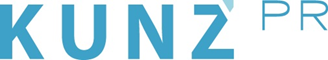 Presse-Info Pitztal7. August 2023Charity-Tag: „Die T(h)umorvollen“ am Hochzeiger(Jerzens/Pitztal) Für Sonntag, 17. September, laden die Hochzeiger Bergbahnen und die Almen und Hütten zum 3. Charity-Tag ins Pitztal. Die Einnahmen kommen dem Verein „Die T(h)umorvollen“ zugute, gegründet von Krebs-Patient*innen im Tiroler Oberland, um sich offen auszutauschen sowie Fragen und Anliegen zu klären. Beim Charity-Event sind Vertreter*innen der T(h)umorvollen als Zuhörer*innen oder Erzähler*innen vor Ort. Dabei steht der Tag ganz im Zeichen erfrischender Pitztaler Bergmomente. Die Hitliste führen Gipfelerlebnisse und entspannte Wanderungen an, rasante Talfahrten mit ZirbenCarts (Funsport-Geräte auf drei Rädern) und im ZirbenPark spritzige Abenteuer und Entdeckungen rund um die „Königin der Alpen“. Entspannung in traumhafter Bergkulisse garantieren die Almen und Hütten. Vom Hochzeigerhaus über die Tanzalm, Stalderhütte, Kalbenalm und Leiner Alm bis zum Zeigerrestaurant schnüren alle für die Charity-Aktion eigene Programme mit Musik, Schmankerln, Weinverkostungen mit Winzern oder Kinderspaß. Der Erlös aus den Ticketverkäufen – die Berg- und Talfahrt auf den Hochzeiger gibt es am 17. September zum Sonderpreis von 12 Euro – kommt den T(h)umorvollen zugute. Ebenso die Einnahmen aus dem Zirbencart-Verleih sowie die Spendenbeiträge aus der Gastronomie. www.hochzeiger.com, www.pitztal.com